														ЛЬГОТЫ ДЛЯ ЧЛЕНОВ ПРОФСОЮЗА									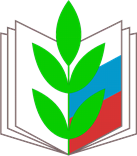 МАГАЗИН «МОНАРХ»					  10%		САНАТОРИЙ «ТАМАРА» (на всех членов семьи)             30%АПТЕКИ :№ 76 (к – н «Мурманск»)                                                                    10%№ 78 (пр- т Кольский)№ 93 (ул. Моклокова)ООО «ЗАБОТА»(ул. Бочкова д. 1, детская пол – ка  № 4)Все виды стоматологических услуг:			                10%		Общеврачебные,Хирургические, лечебные, профилактические, 		ЗубопротезированиеПрофсоюзная карта « Профсоюз плюс»ПРИМЕЧАНИЕ: при себе иметь паспорт и профсоюзный билет.